LAMPIRANKuesionerResponden yang terhormat.Saya Mhd Ali Sakti P. Hasibuan mahasiswa Universitas Muslim Nusantara Al Washliyah Medan Jurusan Manajemen angkatan 2015, memohon kesediaan bapak/ibu/saudara untuk mengisi angket kuesioner yang nantinya berguna untuk membantu proses pengumpulan data pengolahan data skripsi saya. Angket kuesioner dibawah ini mengenai “Pengaruh Penggunaan Teknologi Informasi Terhadap Kepuasan  Pelanggan Pada PT. SAP (Satria Antaran Prima) Medan”, angket kuesioner ini semata-mata hanya kuesioner untuk akademik, dimohon kejujurannya dan keterbukaan diri bapak/ibu/saudara. Atas waktu, kesediaan dan kerja samanya dalam mengisi angket kuesioner, saya ucapkan terima kasih.Identitas Responden :Nama		:Jenis Kelamin	:Pendidkan	:Umur		:Alamat		:Jabatan Kerja	:Petunjuk Pengisian :Berikan tanda (✓) pada salah satu jawaban disamping pernyataan yang anda anggap paling tepat.Setiap pernyataan hanya membutuhkan satu jawaban saja.Pilih Jawaban :SS		: Sangat Setuju            (5)S		: Setuju 	            (4)KS	: Kurang Setuju           (3)TS		: Tidak Setuju 	            (2)STS	: Sangat Tidak Setuju  (1)Teknologi Informasi (X)Kepuasan Pelanggan (Y)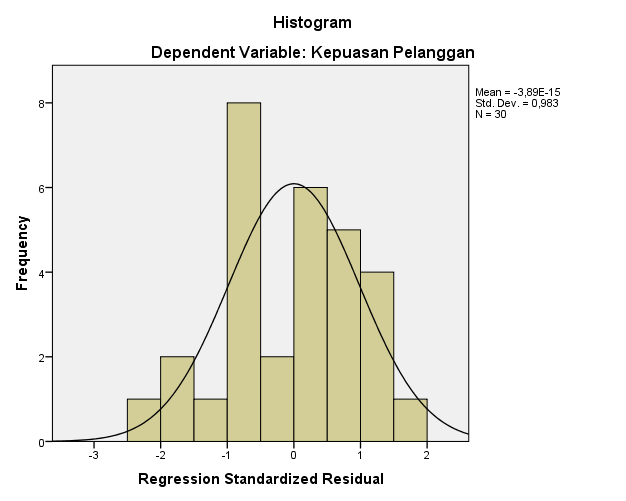 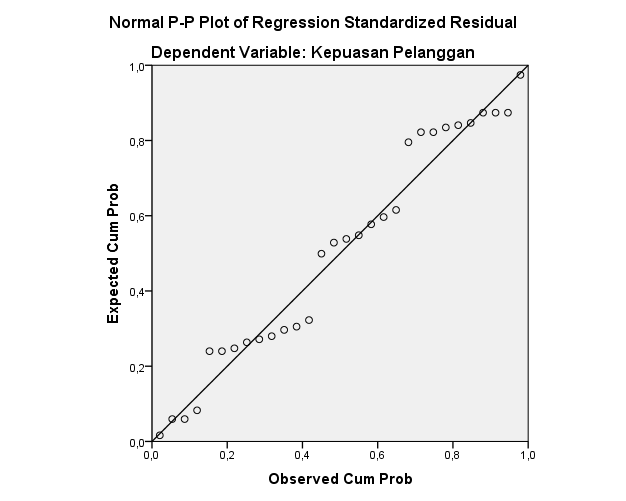 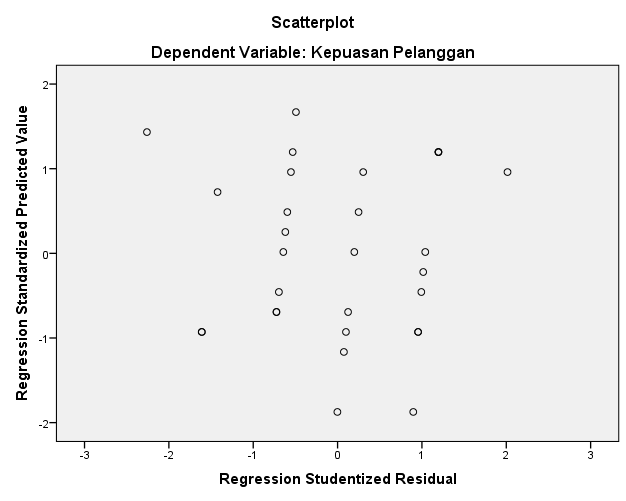 t tabel (N-2)No.PernyataanSSSKSTSSTSNo.Pernyataan(5)(4)(3)(2)(1)No.KemanfaatanKemanfaatanKemanfaatanKemanfaatanKemanfaatanKemanfaatan1.PT. SAP (Satria Antaran Prima) perusahaan kurir tercepat dan terpercaya di Nusantara.2.Teknologi informasi mempermudah sistem kerja pada PT. SAP (Satria Antaran Prima).3.PT. SAP (Satria Antaran Prima) jasa kurir yang menggunakan android mempermudah memantau keberadaan kurir permenit-perdetik.4.PT. SAP (Satria Antaran Prima) mempunyai aplikasi dengan menggunakan android yang terhubung langsung dengan kurir.5.PT. SAP (Satria Antaran Prima) melakukan pengembangan jaringan mulai dari kantor cabang, agar semaksimal mungkin melayani pelanggan.EfektivitasEfektivitasEfektivitasEfektivitasEfektivitasEfektivitas6.Dengan adanya teknologi semua pekerjaan pada PT. SAP (Satria Antaran Prima) berjalan dengan baik.7.Teknologi informasi memberi kontribusi positif kepada pelanggan.8.Dengan adanya teknologi informasi karyawan pada PT. SAP (Satria Antaran Prima) pelanggan lebih cepat dalam proses serah terima barang yang akan dikirim.9.Karyawan PT. SAP (Satria Antaran Prima) menggunakan teknologi informasi untuk mengetahui keluhan dari pelanggan.10.Dengan adanya teknologi informasi karyawan pada PT. SAP (Satria Antaran Prima) dapat mengembangkan ilmu dan pengetahuannya untuk kemajuan perusahaan.No.PernyataanSSSKSTSSTSNo.Pernyataan(5)(4)(3)(2)(1)No.Kualitas layananKualitas layananKualitas layananKualitas layananKualitas layananKualitas layanan1.Pelanggan pada PT. SAP (Satria Antaran Prima) puas dengan pelayanan dikarenakan barang kiriman mereka sampai sesuai waktu yang telah dijanjikan.2.Setiap pelanggan yang datang ingin mengirim barang selalu di sambut dengan ramah dan sopan santun.Kualitas ProdukKualitas ProdukKualitas ProdukKualitas ProdukKualitas ProdukKualitas Produk3.Pelanggan pada PT. SAP (Satria Antaran Prima) merasa puas karena barang yang mereka titipkan tidak pernah cacat sampai tujuan.4.PT. SAP (Satria Antaran Prima) sangat memperhatikan packingan barang yang dibawa agar pelanggan merasa puas.Emosional Emosional Emosional Emosional Emosional Emosional 5.Pelanggan pada PT. SAP (Satria Antaran Prima) merasa puas karena karyawan selalu menjaga sikap (attitude). 6.Karyawan pada PT. SAP (Satria Antaran Prima) menciptakan komunikasi yang baik kepada pelanggan.HargaHargaHargaHargaHargaHarga7.PT. SAP (Satria Antaran Prima) menetapkan harga yang relatif murah untuk pengiriman paket.8.PT. SAP (Satria Antaran Prima) menawarkan harga sangat murah dibandingkan jasa logistik lainnya.Biaya dan kemudahanBiaya dan kemudahanBiaya dan kemudahanBiaya dan kemudahanBiaya dan kemudahanBiaya dan kemudahan9.Pelanggan PT. SAP (Satria Antaran Prima) tidak perlu mengeluarkan biaya yang cukup tinggi karena ongkos pengiriman sudah langsung sampai tempat.10.PT. SAP (Satria Antaran Prima) sangat mudah mengantarkan kiriman karena kendaraan yg miliki cukup banyak. Tabulasi Data Variabel Teknologi Informasi (X)Tabulasi Data Variabel Teknologi Informasi (X)Tabulasi Data Variabel Teknologi Informasi (X)Tabulasi Data Variabel Teknologi Informasi (X)Tabulasi Data Variabel Teknologi Informasi (X)Tabulasi Data Variabel Teknologi Informasi (X)Tabulasi Data Variabel Teknologi Informasi (X)Tabulasi Data Variabel Teknologi Informasi (X)Tabulasi Data Variabel Teknologi Informasi (X)Tabulasi Data Variabel Teknologi Informasi (X)Tabulasi Data Variabel Teknologi Informasi (X)Tabulasi Data Variabel Teknologi Informasi (X)No RespondenNo Item PernyataanNo Item PernyataanNo Item PernyataanNo Item PernyataanNo Item PernyataanNo Item PernyataanNo Item PernyataanNo Item PernyataanNo Item PernyataanNo Item PernyataanJumlahNo Responden12345678910Jumlah1.3454435345402.4555344454433.1444554354394.4344542445395.4544344455426.4443554444417.4554335455438.4534545445439.44525544444110.24554455554411.55554555554912.34444543443913.55444445554514.45555554554815.43444444443916.45555554554817.52555555454618.34444443443819.54555535554720.45555554554821.44444444444022.55555555555023.45555554554824.44444444444025.35544443343926.45555554454727.34343343443528.45552554554529.55444555554730.422434543435Tabulasi Data Variabel Kepuasan Pelanggan (Y)Tabulasi Data Variabel Kepuasan Pelanggan (Y)Tabulasi Data Variabel Kepuasan Pelanggan (Y)Tabulasi Data Variabel Kepuasan Pelanggan (Y)Tabulasi Data Variabel Kepuasan Pelanggan (Y)Tabulasi Data Variabel Kepuasan Pelanggan (Y)Tabulasi Data Variabel Kepuasan Pelanggan (Y)Tabulasi Data Variabel Kepuasan Pelanggan (Y)Tabulasi Data Variabel Kepuasan Pelanggan (Y)Tabulasi Data Variabel Kepuasan Pelanggan (Y)Tabulasi Data Variabel Kepuasan Pelanggan (Y)Tabulasi Data Variabel Kepuasan Pelanggan (Y)No RespondenNo Item PertanyaanNo Item PertanyaanNo Item PertanyaanNo Item PertanyaanNo Item PertanyaanNo Item PertanyaanNo Item PertanyaanNo Item PertanyaanNo Item PertanyaanNo Item PertanyaanJumlahNo Responden12345678910Jumlah1.5345425454412.5452545545443.4244555534414.3553434245385.4544545445446.4444555435437.5455552545458.5354444545439.44444444544110.53534545554411.54445555554712.43434444443813.55553535554614.55554545554815.44444444454116.55555555555017.55554444454518.44454345423919.55555553554820.55555555555021.44544444434022.55555555555023.55555555555024.44444444444025.34543335554026.55554545454727.33534343353628.55452555454529.55555555555030.453344442437Tabulasi Variabel X dan YTabulasi Variabel X dan YTabulasi Variabel X dan YTabulasi Variabel X dan YTabulasi Variabel X dan YTabulasi Variabel X dan YNo.XYX2Y2XY140411600168116402434418491936189233941152116811599439381521144414825424417641936184864143168118491763743451849202519358434318491849184994141168116811681104444193619361936114947240122092303123938152114441482134546202521162070144848230423042304153941152116811599164850230425002400174645211620252070183839144415211482194748220923042256204850230425002400214040160016001600225050250025002500234850230425002400244040160016001600253940152116001560264747220922092209273536122512961260284545202520252025294750220925002350303537122513691295TOTAL ∑ X 1288∑ Y 1311∑ X2 55818∑ Y2 57821∑ XY 56790CoefficientsaCoefficientsaCoefficientsaCoefficientsaCoefficientsaCoefficientsaCoefficientsaCoefficientsaCoefficientsaModelModelUnstandardized CoefficientsUnstandardized CoefficientsStandardized CoefficientstSig.Collinearity StatisticsCollinearity StatisticsModelModelBStd. ErrorBetatSig.ToleranceVIF1(Constant)2,0442,287,894,3791Teknologi Informasi,970,053,96118,303,0001,0001,000a. Dependent Variable: Kepuasan Pelanggana. Dependent Variable: Kepuasan Pelanggana. Dependent Variable: Kepuasan Pelanggana. Dependent Variable: Kepuasan Pelanggana. Dependent Variable: Kepuasan Pelanggana. Dependent Variable: Kepuasan Pelanggana. Dependent Variable: Kepuasan Pelanggana. Dependent Variable: Kepuasan Pelanggana. Dependent Variable: Kepuasan PelangganModel SummarybModel SummarybModel SummarybModel SummarybModel SummarybModelRR SquareAdjusted R SquareStd. Error of the Estimate1,961a,923,9201,20870a. Predictors: (Constant), Teknologi Informasia. Predictors: (Constant), Teknologi Informasia. Predictors: (Constant), Teknologi Informasia. Predictors: (Constant), Teknologi Informasia. Predictors: (Constant), Teknologi Informasib. Dependent Variable: Kepuasan Pelangganb. Dependent Variable: Kepuasan Pelangganb. Dependent Variable: Kepuasan Pelangganb. Dependent Variable: Kepuasan Pelangganb. Dependent Variable: Kepuasan PelangganCorrelationsCorrelationsCorrelationsCorrelationsCorrelationsCorrelationsCorrelationsCorrelationsCorrelationsCorrelationsCorrelationsCorrelationsCorrelationsCorrelationsCorrelationsCorrelationsCorrelationsCorrelationsCorrelationsCorrelationsCorrelationsCorrelationsCorrelationsCorrelationsItem_1Item_1Item_2Item_2Item_3Item_3Item_4Item_4Item_5Item_5Item_6Item_6Item_7Item_7Item_8Item_8Item_9Item_9Item_10Item_10TotalTotalItem_1Pearson Correlation11,096,096,129,129,175,175,081,081,261,261,085,085,696**,696**,167,167,415*,415*,541**,541**Item_1Sig. (2-tailed),613,613,495,495,356,356,669,669,163,163,656,656,000,000,377,377,022,022,002,002Item_1N30303030303030303030303030303030303030303030Item_2Pearson Correlation,096,09611,429*,429*,241,241-,037-,037,140,140,293,293,041,041,572**,572**,363*,363*,544**,544**Item_2Sig. (2-tailed),613,613,018,018,200,200,845,845,461,461,116,116,829,829,001,001,049,049,002,002Item_2N30303030303030303030303030303030303030303030Item_3Pearson Correlation,129,129,429*,429*11,408*,408*,243,243,345,345,198,198,241,241,486**,486**,431*,431*,664**,664**Item_3Sig. (2-tailed),495,495,018,018,025,025,195,195,062,062,294,294,199,199,006,006,017,017,000,000Item_3N30303030303030303030303030303030303030303030Item_4Pearson Correlation,175,175,241,241,408*,408*11,012,012,247,247,366*,366*,345,345,478**,478**,552**,552**,622**,622**Item_4Sig. (2-tailed),356,356,200,200,025,025,952,952,187,187,047,047,062,062,007,007,002,002,000,000Item_4N30303030303030303030303030303030303030303030Item_5Pearson Correlation,081,081-,037-,037,243,243,012,01211,519**,519**-,079-,079,170,170,026,026,196,196,379*,379*Item_5Sig. (2-tailed),669,669,845,845,195,195,952,952,003,003,679,679,368,368,891,891,299,299,039,039Item_5N30303030303030303030303030303030303030303030Item_6Pearson Correlation,261,261,140,140,345,345,247,247,519**,519**11,155,155,352,352,310,310,185,185,601**,601**Item_6Sig. (2-tailed),163,163,461,461,062,062,187,187,003,003,412,412,057,057,095,095,329,329,000,000Item_6N30303030303030303030303030303030303030303030Item_7Pearson Correlation,085,085,293,293,198,198,366*,366*-,079-,079,155,15511,185,185,213,213,363*,363*,459*,459*Item_7Sig. (2-tailed),656,656,116,116,294,294,047,047,679,679,412,412,327,327,258,258,048,048,011,011Item_7N30303030303030303030303030303030303030303030Item_8Pearson Correlation,696**,696**,041,041,241,241,345,345,170,170,352,352,185,18511,459*,459*,559**,559**,671**,671**Item_8Sig. (2-tailed),000,000,829,829,199,199,062,062,368,368,057,057,327,327,011,011,001,001,000,000Item_8N30303030303030303030303030303030303030303030Item_9Pearson Correlation,167,167,572**,572**,486**,486**,478**,478**,026,026,310,310,213,213,459*,459*11,575**,575**,701**,701**Item_9Sig. (2-tailed),377,377,001,001,006,006,007,007,891,891,095,095,258,258,011,011,001,001,000,000Item_9N30303030303030303030303030303030303030303030Item_10Pearson Correlation,415*,415*,363*,363*,431*,431*,552**,552**,196,196,185,185,363*,363*,559**,559**,575**,575**11,755**,755**Item_10Sig. (2-tailed),022,022,049,049,017,017,002,002,299,299,329,329,048,048,001,001,001,001,000,000Item_10N30303030303030303030303030303030303030303030TotalPearson Correlation,541**,541**,544**,544**,664**,664**,622**,622**,379*,379*,601**,601**,459*,459*,671**,671**,701**,701**,755**,755**11TotalSig. (2-tailed),002,002,002,002,000,000,000,000,039,039,000,000,011,011,000,000,000,000,000,000TotalN30303030303030303030303030303030303030303030**. Correlation is significant at the 0.01 level (2-tailed).**. Correlation is significant at the 0.01 level (2-tailed).**. Correlation is significant at the 0.01 level (2-tailed).**. Correlation is significant at the 0.01 level (2-tailed).**. Correlation is significant at the 0.01 level (2-tailed).**. Correlation is significant at the 0.01 level (2-tailed).**. Correlation is significant at the 0.01 level (2-tailed).**. Correlation is significant at the 0.01 level (2-tailed).**. Correlation is significant at the 0.01 level (2-tailed).**. Correlation is significant at the 0.01 level (2-tailed).**. Correlation is significant at the 0.01 level (2-tailed).**. Correlation is significant at the 0.01 level (2-tailed).**. Correlation is significant at the 0.01 level (2-tailed).**. Correlation is significant at the 0.01 level (2-tailed).**. Correlation is significant at the 0.01 level (2-tailed).**. Correlation is significant at the 0.01 level (2-tailed).**. Correlation is significant at the 0.01 level (2-tailed).**. Correlation is significant at the 0.01 level (2-tailed).**. Correlation is significant at the 0.01 level (2-tailed).**. Correlation is significant at the 0.01 level (2-tailed).**. Correlation is significant at the 0.01 level (2-tailed).**. Correlation is significant at the 0.01 level (2-tailed).**. Correlation is significant at the 0.01 level (2-tailed).**. Correlation is significant at the 0.01 level (2-tailed).*. Correlation is significant at the 0.05 level (2-tailed).*. Correlation is significant at the 0.05 level (2-tailed).*. Correlation is significant at the 0.05 level (2-tailed).*. Correlation is significant at the 0.05 level (2-tailed).*. Correlation is significant at the 0.05 level (2-tailed).*. Correlation is significant at the 0.05 level (2-tailed).*. Correlation is significant at the 0.05 level (2-tailed).*. Correlation is significant at the 0.05 level (2-tailed).*. Correlation is significant at the 0.05 level (2-tailed).*. Correlation is significant at the 0.05 level (2-tailed).*. Correlation is significant at the 0.05 level (2-tailed).*. Correlation is significant at the 0.05 level (2-tailed).*. Correlation is significant at the 0.05 level (2-tailed).*. Correlation is significant at the 0.05 level (2-tailed).*. Correlation is significant at the 0.05 level (2-tailed).*. Correlation is significant at the 0.05 level (2-tailed).*. Correlation is significant at the 0.05 level (2-tailed).*. Correlation is significant at the 0.05 level (2-tailed).*. Correlation is significant at the 0.05 level (2-tailed).*. Correlation is significant at the 0.05 level (2-tailed).*. Correlation is significant at the 0.05 level (2-tailed).*. Correlation is significant at the 0.05 level (2-tailed).*. Correlation is significant at the 0.05 level (2-tailed).*. Correlation is significant at the 0.05 level (2-tailed).CorrelationsCorrelationsCorrelationsCorrelationsCorrelationsCorrelationsCorrelationsCorrelationsCorrelationsCorrelationsCorrelationsCorrelationsCorrelationsCorrelationsCorrelationsCorrelationsCorrelationsCorrelationsCorrelationsCorrelationsCorrelationsCorrelationsCorrelationsCorrelationsCorrelationsItem_1Item_1Item_2Item_2Item_3Item_3Item_4Item_4Item_5Item_5Item_6Item_6Item_7Item_7Item_8Item_8Item_9Item_9Item_10Item_10TotalTotalItem_1Pearson CorrelationPearson Correlation11,279,279,273,273,515**,515**,223,223,593**,593**,256,256,584**,584**,468**,468**,291,291,795**,795**Item_1Sig. (2-tailed)Sig. (2-tailed),135,135,144,144,004,004,235,235,001,001,171,171,001,001,009,009,119,119,000,000Item_1NN30303030303030303030303030303030303030303030Item_2Pearson CorrelationPearson Correlation,279,27911,214,214,438*,438*,007,007,331,331,102,102-,002-,002,263,263,311,311,546**,546**Item_2Sig. (2-tailed)Sig. (2-tailed),135,135,255,255,015,015,970,970,074,074,592,592,993,993,161,161,094,094,002,002Item_2NN30303030303030303030303030303030303030303030Item_3Pearson CorrelationPearson Correlation,273,273,214,21411,214,214,120,120,210,210-,170-,170,128,128,500**,500**,442*,442*,484**,484**Item_3Sig. (2-tailed)Sig. (2-tailed),144,144,255,255,255,255,527,527,265,265,369,369,500,500,005,005,014,014,007,007Item_3NN30303030303030303030303030303030303030303030Item_4Pearson CorrelationPearson Correlation,515**,515**,438*,438*,214,21411,007,007,331,331,048,048,362*,362*,467**,467**,032,032,630**,630**Item_4Sig. (2-tailed)Sig. (2-tailed),004,004,015,015,255,255,970,970,074,074,800,800,050,050,009,009,868,868,000,000Item_4NN30303030303030303030303030303030303030303030Item_5Pearson CorrelationPearson Correlation,223,223,007,007,120,120,007,00711,312,312,410*,410*,032,032,051,051,125,125,397*,397*Item_5Sig. (2-tailed)Sig. (2-tailed),235,235,970,970,527,527,970,970,093,093,024,024,866,866,787,787,509,509,030,030Item_5NN30303030303030303030303030303030303030303030Item_6Pearson CorrelationPearson Correlation,593**,593**,331,331,210,210,331,331,312,31211,181,181,485**,485**,189,189,419*,419*,730**,730**Item_6Sig. (2-tailed)Sig. (2-tailed),001,001,074,074,265,265,074,074,093,093,337,337,007,007,317,317,021,021,000,000Item_6NN30303030303030303030303030303030303030303030Item_7Pearson CorrelationPearson Correlation,256,256,102,102-,170-,170,048,048,410*,410*,181,18111,006,006,094,094,083,083,362*,362*Item_7Sig. (2-tailed)Sig. (2-tailed),171,171,592,592,369,369,800,800,024,024,337,337,975,975,622,622,662,662,049,049Item_7NN30303030303030303030303030303030303030303030Item_8Pearson CorrelationPearson Correlation,584**,584**-,002-,002,128,128,362*,362*,032,032,485**,485**,006,00611,314,314,048,048,530**,530**Item_8Sig. (2-tailed)Sig. (2-tailed),001,001,993,993,500,500,050,050,866,866,007,007,975,975,091,091,803,803,003,003Item_8NN30303030303030303030303030303030303030303030Item_9Pearson CorrelationPearson Correlation,468**,468**,263,263,500**,500**,467**,467**,051,051,189,189,094,094,314,31411,241,241,631**,631**Item_9Sig. (2-tailed)Sig. (2-tailed),009,009,161,161,005,005,009,009,787,787,317,317,622,622,091,091,200,200,000,000Item_9NN30303030303030303030303030303030303030303030Item_10Pearson CorrelationPearson Correlation,291,291,311,311,442*,442*,032,032,125,125,419*,419*,083,083,048,048,241,24111,513**,513**Item_10Sig. (2-tailed)Sig. (2-tailed),119,119,094,094,014,014,868,868,509,509,021,021,662,662,803,803,200,200,004,004Item_10NN30303030303030303030303030303030303030303030TotalPearson CorrelationPearson Correlation,795**,795**,546**,546**,484**,484**,630**,630**,397*,397*,730**,730**,362*,362*,530**,530**,631**,631**,513**,513**11TotalSig. (2-tailed)Sig. (2-tailed),000,000,002,002,007,007,000,000,030,030,000,000,049,049,003,003,000,000,004,004TotalNN30303030303030303030303030303030303030303030**. Correlation is significant at the 0.01 level (2-tailed).**. Correlation is significant at the 0.01 level (2-tailed).**. Correlation is significant at the 0.01 level (2-tailed).**. Correlation is significant at the 0.01 level (2-tailed).**. Correlation is significant at the 0.01 level (2-tailed).**. Correlation is significant at the 0.01 level (2-tailed).**. Correlation is significant at the 0.01 level (2-tailed).**. Correlation is significant at the 0.01 level (2-tailed).**. Correlation is significant at the 0.01 level (2-tailed).**. Correlation is significant at the 0.01 level (2-tailed).**. Correlation is significant at the 0.01 level (2-tailed).**. Correlation is significant at the 0.01 level (2-tailed).**. Correlation is significant at the 0.01 level (2-tailed).**. Correlation is significant at the 0.01 level (2-tailed).**. Correlation is significant at the 0.01 level (2-tailed).**. Correlation is significant at the 0.01 level (2-tailed).**. Correlation is significant at the 0.01 level (2-tailed).**. Correlation is significant at the 0.01 level (2-tailed).**. Correlation is significant at the 0.01 level (2-tailed).**. Correlation is significant at the 0.01 level (2-tailed).**. Correlation is significant at the 0.01 level (2-tailed).**. Correlation is significant at the 0.01 level (2-tailed).**. Correlation is significant at the 0.01 level (2-tailed).**. Correlation is significant at the 0.01 level (2-tailed).**. Correlation is significant at the 0.01 level (2-tailed).*. Correlation is significant at the 0.05 level (2-tailed).*. Correlation is significant at the 0.05 level (2-tailed).*. Correlation is significant at the 0.05 level (2-tailed).*. Correlation is significant at the 0.05 level (2-tailed).*. Correlation is significant at the 0.05 level (2-tailed).*. Correlation is significant at the 0.05 level (2-tailed).*. Correlation is significant at the 0.05 level (2-tailed).*. Correlation is significant at the 0.05 level (2-tailed).*. Correlation is significant at the 0.05 level (2-tailed).*. Correlation is significant at the 0.05 level (2-tailed).*. Correlation is significant at the 0.05 level (2-tailed).*. Correlation is significant at the 0.05 level (2-tailed).*. Correlation is significant at the 0.05 level (2-tailed).*. Correlation is significant at the 0.05 level (2-tailed).*. Correlation is significant at the 0.05 level (2-tailed).*. Correlation is significant at the 0.05 level (2-tailed).*. Correlation is significant at the 0.05 level (2-tailed).*. Correlation is significant at the 0.05 level (2-tailed).*. Correlation is significant at the 0.05 level (2-tailed).*. Correlation is significant at the 0.05 level (2-tailed).*. Correlation is significant at the 0.05 level (2-tailed).*. Correlation is significant at the 0.05 level (2-tailed).*. Correlation is significant at the 0.05 level (2-tailed).*. Correlation is significant at the 0.05 level (2-tailed).*. Correlation is significant at the 0.05 level (2-tailed).DfLevel Of SignificanceLevel Of SignificanceDfTwo-TailsTwo-TailsDf0,050,10112,7066,31424,3032,92033,1822,35342,7762,13252,5712,01562,4471,94372,3651,89582,3061,86092,2621,833102,2281,812112,2011,796122,1791,782132,1601,771142,1451,761152,1311,753162,1201,746172,1101,740182,1011,740192,0931,729202,0861,725212,0801,721222,0741,717232,0691,714242,0641,711252,0601,708262,0561,706272,0521,703282,0481,701292,0451,699302,0421,697312,0401,696322,0371,694332,0351,692342,0321,691352,0301,690362,2081,688372 ,0261,687382,0241,686392,0231,685402,0211,684412,0201,683422,0181,682432,0171,681442,0151,680452,0141,679462,0131,679472,0121,678482,0111,677492,0101,677502,0091,676512,0081,675522,0071,675532,0061,674542,0051,674552,0041,673562,0031,673572,0021,672582,0021,672592,0011,671602,0001,671611,9991,670621,9981,669631,9981,669641,9961,668651,9961,667661,9961,667671,9951,666681,9951,665691,9941,665701,9941,664Tabel r Product MomentTabel r Product MomentTabel r Product MomentTabel r Product MomentTabel r Product MomentTabel r Product MomentTabel r Product MomentTabel r Product MomentTabel r Product MomentTabel r Product MomentTabel r Product MomentTabel r Product MomentPada Sig.0,05 (Two Tail)Pada Sig.0,05 (Two Tail)Pada Sig.0,05 (Two Tail)Pada Sig.0,05 (Two Tail)Pada Sig.0,05 (Two Tail)Pada Sig.0,05 (Two Tail)Pada Sig.0,05 (Two Tail)Pada Sig.0,05 (Two Tail)Pada Sig.0,05 (Two Tail)Pada Sig.0,05 (Two Tail)Pada Sig.0,05 (Two Tail)Pada Sig.0,05 (Two Tail)NrNrNRNrNrNR10.997410.301810.2161210.1771610.1542010.13820.950420.297820.2151220.1761620.1532020.13730.878430.294830.2131230.1761630.1532030.13740.811440.291840.2121240.1751640.1522040.13750.754450.288850.2111250.1741650.1522050.13660.707460.285860.2101260.1741660.1512060.13670.666470.282870.2081270.1731670.1512070.13680.632480.279880.2071280.1721680.1512080.13590.602490.276890.2061290.1721690.1502090.135100.576500.273900.2051300.1711700.1502100.135110.553510.271910.2041310.1701710.1492110.134120.532520.268920.2031320.1701720.1492120.134130.514530.266930.2021330.1691730.1482130.134140.497540.263940.2011340.1681740.1482140.134150.482550.261950.2001350.1681750.1482150.133160.468560.259960.1991360.1671760.1472160.133170.456570.256970.1981370.1671770.1472170.133180.444580.254980.1971380.1661780.1462180.132190.433590.252990.1961390.1651790.1462190.132200.423600.2501000.1951400.1651800.1462200.132210.413610.2481010.1941410.1641810.1452210.131220.404620.2461020.1931420.1641820.1452220.131230.396630.2441030.1921430.1631830.1442230.131240.388640.2421040.1911440.1631840.1442240.131250.381650.2401050.1901450.1621850.1442250.130260.374660.2391060.1891460.1611860.1432260.130270.367670.2371070.1881470.1611870.1432270.130280.361680.2351080.1871480.1601880.1422280.129290.355690.2341090.1871490.1601890.1422290.129300.349700.2321100.1861500.1591900.1422300.129310.344710.2301110.1851510.1591910.1412310.129320.339720.2291120.1841520.1581920.1412320.128330.334730.2271130.1831530.1581930.1412330.128340.329740.2261140.1821540.1571940.1402340.128350.325750.2241150.1821550.1571950.1402350.127360.320760.2231160.1811560.1561960.1392360.127370.316770.2211170.1801570.1561970.1392370.127380.312780.2201180.1791580.1551980.1392380.127390.308790.2191190.1791590.1551990.1382390.126400.304800.2171200.1781600.1542000.1382400.126